VISALIA TECHNICAL EARLY COLLEGEHOME OF THE WOLVERINES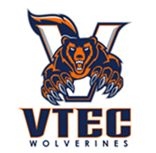 Daily Bulletin - Volume 9; Issue 23TUESDAY, SEPTEMBER 15, 2020VTEC Back-to-School Night – Tuesday, September 29th**More Information to Follow**Students -  Attention all VTEC Seniors and Juniors!Upcoming College Representative Visits. All VUSD students are WelcomeCheck the VUSD College and Career Newsletter for links as to how to register for the events.https://www.smore.com/hr9k3f-college-and-career-newsletter?ref=email If you are registering for an event and it interferes with your Homeroom time, please forward your registration confirmation to your Homeroom teacher so that attendance can be taken accurately.  It is your responsibility to let your teacher know that you have signed up to a college event.Student Equity Meetings:  All VTEC students are invited to participate.  Meetings begin at 11:30am on the following dates:  September 24th, October 29th, November 19th, and December 10th.  To join the meeting contact Ms. Fuentes at rfuentes@vusd.org.Food Distribution will be THURSDAYS at VTEC from 10am-12Noon or 5pm-7pm.Need help?  Have a question?  Locate the link to your teacher’s office hours on the VTEC website.Seniors –Senior photos and senior yearbook page information is coming.  Keep checking the Bulletin!CSF News –The 2020 Fall CSF drive will begin Monday Aug 31st.  For information, go to the google classroom CSF fall 2020 class code s6ghkhg.  Applications will be due by Friday Sept. 4th.  Questions can be directed to Mrs. Fraley at rfraley@vusd.orgFFA Events – The FFA officer team has picked out new shirts for this year! If you would like to purchase a VTEC FFA shirt or sweater (or both) the link is below. All orders will be shipped to the school and handed out at the end of October or beginning of November.
https://stores.inksoft.com/vtec_ffa_168555/shop/homeVTEC Decals for Sale –VTEC Decals for sale in the office.  $5 – exact change/cash only.Last Year’s Yearbooks for Sale –We have 28 yearbooks from last year.  They are available for purchase in the office.  The cost is $50- CASH ONLY/EXACT AMOUNT REQUIRED. Date CollegeRepresentative9/16/2020 @9:30 amFresno PacificJoy Rubio9/23/2020 @ 12:00 pmGrand Canyon UniversityKayla Waters9/30/2020 @10:00 amBiola UniversityEmily Sagherian